Scoil Naomh Mhuire Walsh Island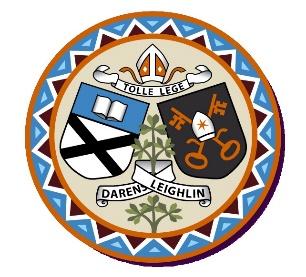 Annual Admission Notice in respect of admissions to the 2023/2024 school yearAdmission Policy and Application FormA copy of the school’s Admission Policy and the Application Form for Admission for the school year 2023/ 2024 is available as follows: –To download at: walshislandns.weebly.comOn request: By emailing wislandns@gmail.com  or writing to Scoil Naomh Mhuire, Walsh Island , Geashill, Co . OffalyAdmissions to the 2023/2024 school yearApplication and Decision Dates for admission to 2023/2024 school yearThe following are the dates applicable for admission to Junior InfantsNote: the school will consider and issue decisions on late applications in accordance with the school’s Admission Policy.Number of Places being made Available in 2023/2024 The school will commence accepting applications for admission on  12/01/23The school shall cease accepting applications for admission on  02/02/23The date by which applicants will be notified of the decision on their application is     16/02/23The period within which applicants must confirm acceptance of an offer of admission is16/03/23The number of places being made available in junior infants20